Later Civilizations of the AmericasPART A: Locate on a map and explain significance1. Andes Mountains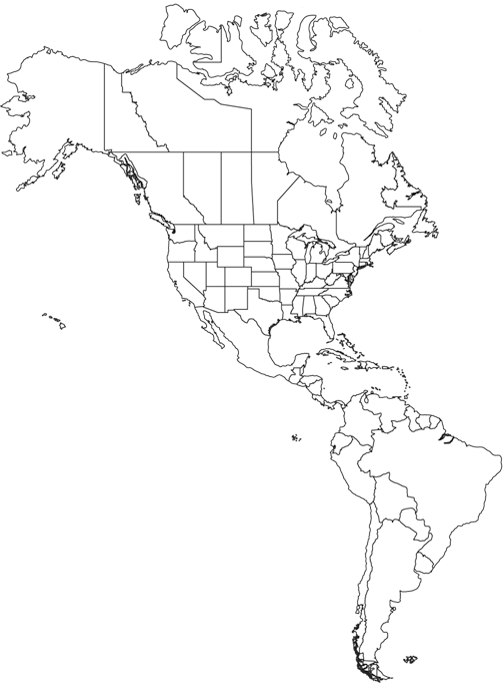 The Incans set up their civilization there.2. Yucatan PeninsulaThe Mayans set up their civilization 

there.3. TenochtitlanThe Aztecs set up their civilization here. 

(Mexico City today)4. Machu PicchuThis is the most well-known city of the Incan civilization 

that is still standing today. Part B: Match to description of person5. ConquistadorsSpanish explorers that conquered the Americas6. Hernan Cortes	Spanish conquistador who conquered the Aztec empire in 1521.7. Francisco Pizarro	Spanish conquistador who conquered the Incan empire.8. Quetzalcoatl	The creator god for the AztecsPART C: Multiple choice of description9. Polytheistic
the belief in many gods; the Mayas, Incas, and Aztecs were all polytheistic10. Diseases
these were brought over by the Europeans and were part of the reason the Europeans were able to conquer the Mayan, Incas, and Aztecs

11. Mayan Calendar
The highly accurate calendar developed by the Mayans after studying the sky for centuries, noticing the movement of the sun, moon, and planets.12. Pre-Contact or Pre-Colonization
The time period BEFORE the Columbian Exchange began and explorers found the western hemisphere.
